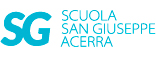 Attività prevista per: martedì 26 maggioClasse quintaSpagnolo:Ascolta:https://youtu.be/9KmHO5nNu38https://youtu.be/m3YXd0vTZXMcompleta:▼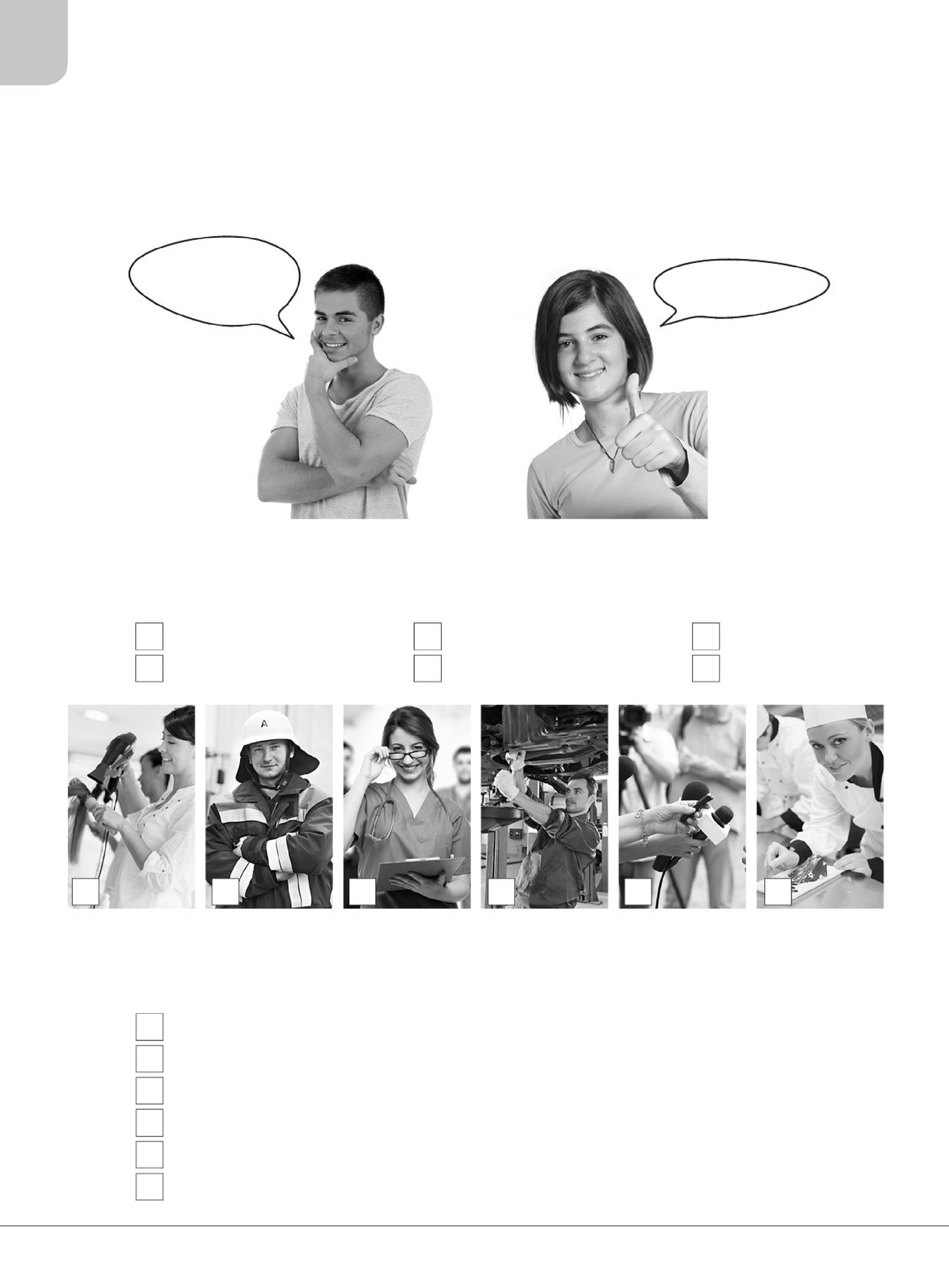 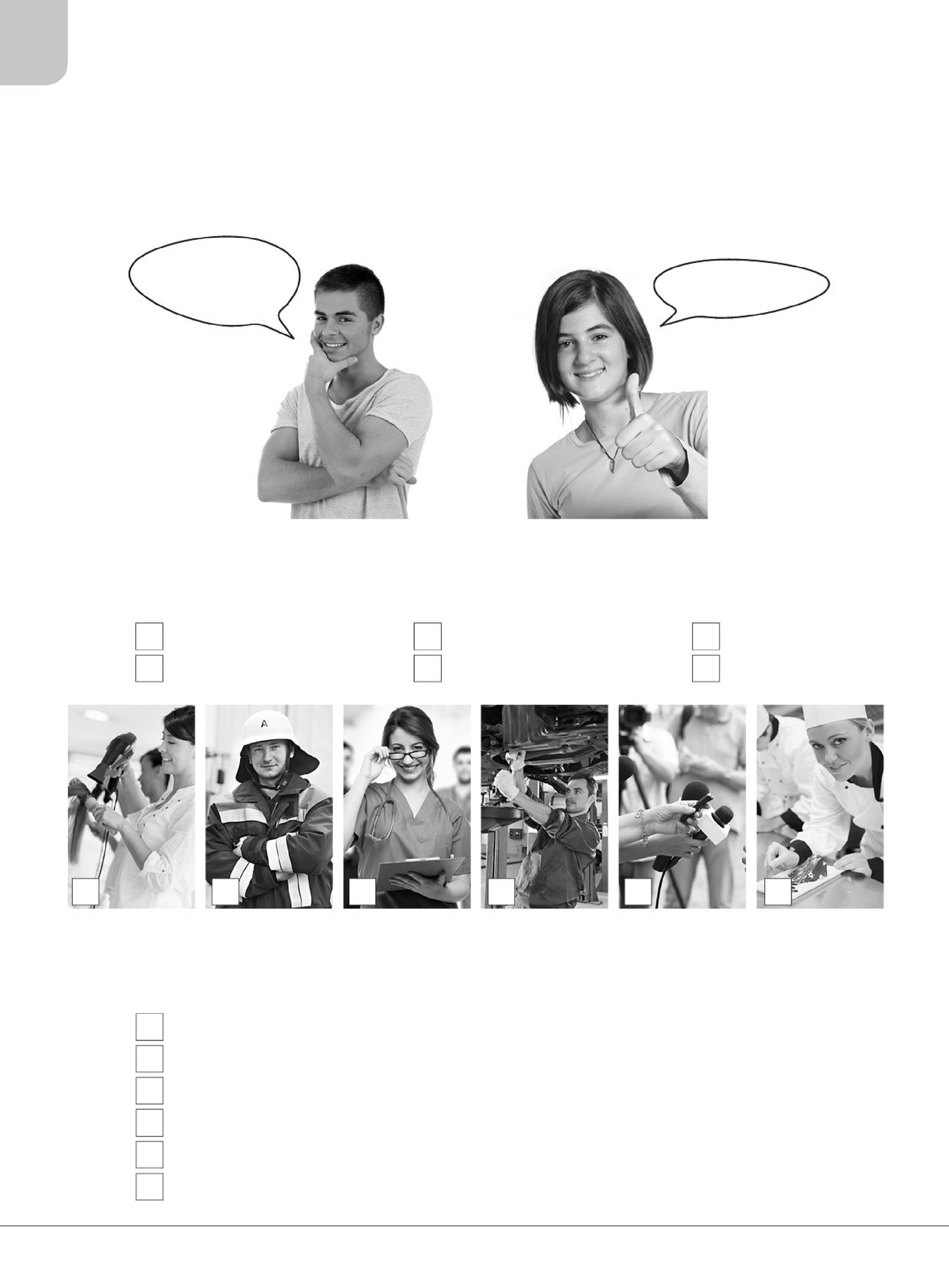 